Centar za odgoj i obrazovanje Čakovec                                                                        šk.god. 2019/2020.Predmet:                                             Tjelesna i zdravstvena kulturaNastavna tema: vježbe za zagrijavanje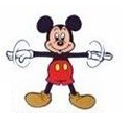 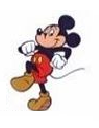 Trči u mjestu 30 koraka                          Vrti rukama 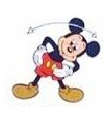 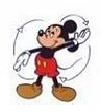 Plivaj naprijed, plivaj leđno   „tik tak“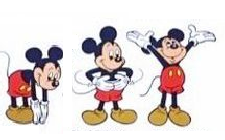 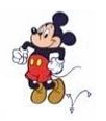 Dotakni pod, dotakni trbuh, digni ruke  10 skokova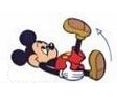 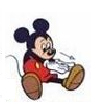 Dotakni prste      Maši nogama  Trči10. Relaksacija- otresi ruke i noge te duboko udahni 10x.